PROPOZICE KRAJSKÉHO POSTUPOVÉHO KOLA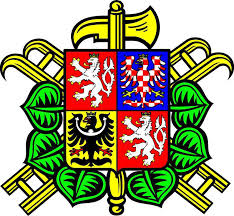 STŘEDOČESKÝ KRAJSOUTĚŽ DOBROVOLNÝCH HASIČŮ V DISCIPLÍNÁCHTFA 2016,, Nejtvrdší hasič “Pořadatel:Sdružení hasičů Čech, Moravy a Slezska – Krajské sdružení hasičů Středočeského kraje, Okresní sdružení hasičů Rakovník, SDH Kněževes, okrsek č. 4 Kněževes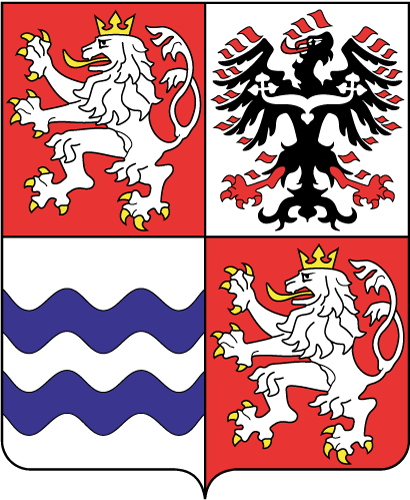 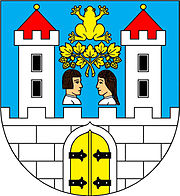 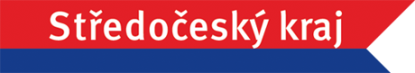 SOBOTA 10. ZÁŘÍ 2016V KNĚŽEVSI(okres Rakovník)1. ÚčastSoutěž je určena pro řádné členy SH ČMS, kteří nejsou příslušníci HZS ČR, nebo zaměstnanci HZS podniku. Soutěž v disciplínách TFA pro dobrovolné hasiče se uskuteční jen v kategorii muži ve dvou věkových kategoriích.do 34 let		/ročník narození 1982 a mladší/nad 35 let		/ročník narození 1981 a starší/      c)kategorie ženy se nevypisuje.Všichni startující musí být fyzicky a zdravotně způsobilí.Soutěž bude provedena dle Směrnic hasičských sportovních soutěží pro muže a ženy schválené VV SH ČMS dne 16. 6. 2011 s účinností od 1. 1. 2012 I. a II. část. (soubor předpisů SH ČMS- 1/17 – 2011) a Dodatku č. 1 schváleného VV SH ČMS dne 13. 6. 2013 a dle ,,Pravidel TFA“, upravené těmito propozicemi soutěže.Počet startujících je maximálně 50. Přednost mají závodníci ze Středočeského kraje a závodníci, kteří již absolvovali první kolo nominačního závodu na rozhlednu Vysoká. V případě naplnění startovní listiny budou další přihlášení informováni elektronicky.Místo konání: Kněževes, prostor náměstíDatum konání: 10. září 2016Velitel soutěže: Dvořák LadislavVelitel technické skupiny: Žemlička JosefTechnická skupina: okrsek č. 4 KněževesHlavní rozhodčí: Růžička MilanRozhodčíúsek: Halašková Zuzanaúsek: Halašková Lenkaúsek: Vovsík Tomášúsek: Veselý DavidČasomíra: jednotlivé úseky budou měřeny pomocnými rozhodčími stopkamiPrezence, příjezdy a přihláškyPřihlášky závodníků zasílejte elektronicky na email info@hasicirakovnik.cz. V případě elektronické přihlášky závodníci při prezenci předloží písemný originál přihlášky. Přihlášky zasílejte od 11.července  do 7. září 2016 do 12 hodin.Prezence, příjezdy a akreditacePrezence rozhodčích proběhne od 8:00 do 8:30 hodin.Prezence závodníků bude probíhat od 7:30 do 8:30 hodin.Akreditace závodníků – každý závodník bude po celou dobu soutěže označen identifikačním náramkem na ruku, který mu bude upevněn u prezence. Náramek je nepřenosný, číslovaný, voděodolný a opatřen specifickým samolepícím uzávěrem s bezpečnostním výsekem. Pokud dojde k neúmyslnému poškození náramku, může závodník požádat o jeho výměnu v prostorách akreditace. V případě, že se závodník neprokáže náramkem před startem, nebude závodníkovi umožněn start.Při AKREDITACI se závodníci prokazují dle zaslané přihlášky:Občanským průkazemPlatným průkazem SH ČMS. U akreditace budou závodníkům sděleny další závazné pokyny organizátora soutěže; startovné se nevybírá!!!PROHLÁŠENÍM soutěžícího, který stvrdí svým podpisem, že není ve služebním ani zaměstnaneckém poměru u HZS ČR ani zaměstnancem HZS podniku, a že splňuje fyzickou, zdravotní způsobilost a ostatní podmínky stanovené v propozicích soutěže a pokud dojde ke změně zdravotní způsobilosti před konáním závodu, musí tuto skutečnost oznámit pořadateli při akreditaci. Vzor příloha 2V případě startujícího závodníka mladšího 18 ti let (datum narození je až po datu konání soutěže), nutno předložit při akreditace ,,Prohlášení rodiče/zákonného zástupce o způsobilosti člena SH k soutěži“. Vzor příloha 3Soutěžící závodníci si zabezpečují i dopravu na vlastní náklady nebo po dohodě s SDH, OSH.Zdravotní zajištění a bezpečností opatřeníZdravotnickou službu v místě soutěže zabezpečí pořadatel. Za zdravotní stav soutěžícího odpovídá pořadateli přihlašovatel. Pojištění soutěžících a ostatních účastníků soutěže vyplývá z předpisů SH ČMS.Předpokládaný časový rozpis:8:00 – 08:30             	prezence rozhodčích07:30 – 08:30		prezence závodníků08:30 – 09:00		seznámení s tratí, instruktáž09:15				nástup, zahájení soutěže09:30				start závodů15:30				vyhlášení výsledkůTechnické ustanovení:a) ObecnéTrať bude postavena jako jedna dráha a je rozdělena do 4 úseků. V každém úseku plní soutěžící jednotlivé disciplíny v předepsaném pořadí. Izolační vzduchový dýchací přístroj bude pouze nesen jako zátěž. Maska ani plicní automatika nebude na dýchacím přístroji nasazena, ani ji soutěžící při výkonu disciplín nebude mít u sebe.V případě nepříznivých povětrnostních podmínek si pořadatel vyhrazuje právo změny jednotlivých úseků tratě.b) ProtestPři podání protestu musí být složena finanční částka (kauce) v hotovosti ve výši 500 Kč. Protest může podat pouze vedoucí soutěžního družstva nebo jednotlivce, a to písemnou formou u hlavního rozhodčího soutěže. V případě protestu o tomto musí být učiněn zápis, včetně kladného, nebo záporného rozhodnutí ve prospěch protestující strany. Protest musí být podán do 15 minut po doběhnutí soutěžícího, vůči kterému je podáván protest, popř. který protestuje.c) Výstroj a výzbroj soutěžících – zabezpečuje si soutěžícítriko nebo spodní prádlo s krátkými nebo dlouhými rukávytřívrstvý ochranný oděv pro hasiče včetně odnímatelných vrstevzásahová přilba pro hasičezásahové rukavicezásahová obuvopasek s karabinoud) InstruktážVe stanoveném čase provede hlavní rozhodčí instruktáž k provedení jednotlivých disciplín a k průběhu soutěže. Instruktáž je povinná pro všechny soutěžící. V rámci instruktáže stanoví dobu startu, startovní intervaly mezi soutěžícími a případně upřesní další pravidla.e) Technické prostředky, které zabezpečuje pořadatel6. hadice B 75 mm, 2x proudnice B1 ks ,,dal box“ na hadice + 2 hadice B 75 mm na balení; obě hadice stejně dlouhé1x kladivo (perlík), 1x hamer box; náhradní kladivo1ks tunel + 1 ks barel1x 80 kg figurína1x 3m bariéra s lanem2x přenosná stříkačka1ks dopadová matrace1ks proudnice B8ks žebřík nastavovací, 4ks bareldýchací přístroje, jen jako zátěžf) PřípravaNejméně 5 minut před stanovenou dobou startu se soutěžící v předepsané výstroji a výzbroji dostaví do stanoveného prostoru k předstartovní kontrole.Rozhodčí – startér a člen technické skupiny zkontrolují, zda jeho výstroj a výzbroj odpovídá pravidlům, po kontrole soutěžící odchází přímo do prostoru startu.g) StartSoutěžící startuje s kompletním zásahovým oděvem, s kabátem ochranného oděvu zapnutým do horní úrovně, s pracovním polohovacím pásem s karabinou, nasazenou přilbou, zásahovými rukavicemi a izolačním dýchacím přístrojem bez masky (dále jen ,,IDP“). Na žádném z úseků nesmí soutěžící sundat ani rozepínat nebo upravovat žádnou součást výstroje předepsanou pro daný úsek. Zásahové rukavice musí soutěžící použít na 3. Úseku, na ostatních úsecích je použití zásahových rukavic dobrovolné (viz instruktáž). Rukavice musí mít soutěžící stále u sebe.Připraven ke startu musí být soutěžící nejméně 30 vteřin před stanoveným časem startu, maximální doba pro splnění daných úseků jsou 5 minut, mimo úsek č. 4, kde je z technických důvodů měřen čas až do cíle.Start pokusu bude upřesněn pořadatelem při instruktáži. Měření času se spouští současně s odstartováním pokusu. Průběh 1. úseku – od startovní čary soutěžící běží na stanovenou vzdálenost k přistavené přenosné stříkačce, k ní na výstupy připojí dvě hadicová vedení půlspojkami B, uchopí obě hadicová vedení za proudnice a poté celé vedení rozvine na 55m, kde proudnice odloží na metu (neodhodí – je nutný zřetelný dotyk ruky s metou); poté se přesune po trati a smotá dvě hadice B, položené rovnoběžně vedle sebe, každou zvlášť do kotouče půlspojkou dovnitř a uloží je do boxu tak, aby z něj žádnou částí nepřečnívaly přes půdorys, a potom odběhne do cíle úseku.Průběh 2. úseku – bez IDP, od startovní čáry úseku soutěžící doběhne k hamer boxu, uchopí obouruční palici a provede 80 úderů do jeho konstrukce (střídavě nahoru a dolů), poté palici odloží na určené místo na zem, běží k tunelu, uchopí 20 kg závaží a pronese ho tunelem, oběhne kužel 5 m vzdálený od konce tunelu a stejnou trasou vrátí závaží zpět na místo, doběhne k figuríně, uchopí ji Raitkinovým úchopem a přemístí koridorem do stanovené vzdálenosti a kolem kuželu zpět a položí ji na stanovené místo, běží k 3m bariéře, překoná ji a doběhne do cíle úseku.Průběh 3. úseku – po startu soutěžící uchopí dva barely, oběhne metu a vrátí barely zpět na místo, postupně dopraví 4 ks žebříků spojených po 2 ks k budově, o kterou je opře.Vytáhne pomocí kladky břemeno do stanovené výše. Běží k motorové stříkačce a připojí k ní proudnici. Poté pokračuje do cíle úseku.Průběh 4. úseku	a) po startu soutěžící 6x překlopí připravenou pneumatikuPenalizace: dle pravidel TFADoprovodZávodníka může na trati doprovázet pouze 1 osoba (po celou dobu závodu)  Nesplnění nebo nedodržení dílčího prvku je řešeno diskvalifikací, např.: nedodržení počtu úderů kladivem,neproběhnutí tunelemtransport figuríny jiným způsobem než úchopem obouruč zezadu (vlečení figuríny za nohy, hlavu, nedotažení celé figuríny přes metu apod.), nešetrné upuštění figuríny (je-li figurína upuštěna a její hlava je v té chvíli výše, než jsou kolena soutěžícího),nepřekonání bariéry nebo použití nepovolené pomůckyrozepnutí nebo odložení jakékoliv součásti výstrojeneuposlechnutí pokynů rozhodčího,nedodržení trasy,nedostavení se na předstartovní kontrolu 5 minut před stanoveným časem,překročení stanoveného časového limitu při plnění disciplínzásah další osoby atp. Důvodem k postihu soutěžícího 10 trestnými vteřinami je: - zjevné odhození proudnic místo položení- odložení palice mimo označený prostor- zjevné odhození barelů místo položení   Důvodem k postihu soutěžícího 30 trestnými vteřinami je:- prohazování závaží tunelem- přečnívající hadice přes půdorys boxu.Stanovení pořadíPořadí jednotlivců v každé kategorii se stanoví na základě součtu časů dosažených v jednotlivých úsecích, včetně penalizací.DopingDle pravidel soutěže v disciplínách TFA, pravidlo 30.Různésoutěžící nastoupí k zahájení a na ukončení v pracovním stejnokroji II včetně čepiceústroj rozhodčích – pracovní stejnokroj zelená vesta/označení dodá pořadatel/měření času elektronickyinformace o diskvalifikacích bude zveřejněna taktéž u zápisu časů u startu závoduOldřich Lacina – starosta KSH Středočeského krajeZdeněk Ledvinka – starosta OSH RakovníkMilan Růžička + kolektiv – krajská odborná rada represe